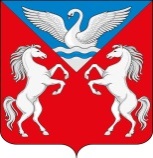 ЛЕБЯЖЕНСКИЙ СЕЛЬСКИЙ СОВЕТ ДЕПУТАТОВ
КРАСНОТУРАНСКОГО РАЙОНА КРАСНОЯРСКОГО КРАЯРЕШЕНИЕ20.12.2016                                           с.Лебяжье                                     № 18-64-рО внесении изменений в Решение Совета депутатов № 15-47-р от 29.07.2016 «Об утверждении Соглашения о передаче части полномочий органа местного самоуправления Лебяженский сельсовет органу местного самоуправления Краснотуранский район»	На основании ст. 9, ст.21 Устава Лебяженского сельсовета Краснотуранского района Красноярского края, Лебяженский сельский Совет депутатовРЕШИЛ:1. Внести в Решение Лебяженского сельского Совета депутатов № 15-47-р от 29.07.2016 «Об утверждении Соглашения о передаче части полномочий органа местного самоуправления Лебяженский сельсовет органу местного самоуправления Краснотуранский район» следующие изменения:- Приложение № 1 к Соглашению изложить в следующей редакции:«Приложение № 1 к Соглашению о передаче части полномочий органа местного самоуправления Лебяженский сельсовет органу местного самоуправления Краснотуранский район по обеспечению условий для развития на территории поселения физической культуры, школьного спорта и массового спорта, организации проведения официальных физкультурно-оздоровительных и спортивных мероприятий поселения, а также по организации и осуществлению мероприятий по работе с детьми и молодежью в поселении от «29» июля 2016г. Бюджет сельского поселения согласно штатному расписанию  – фонд оплаты труда специалистов, необходимый для осуществления  переданных полномочий»2. Контроль за исполнением данного решения оставляю за собой.3. Решение вступает в силу со дня подписания.Председатель совета депутатов:                                           И.А. НикитинаИ.о.Главы администрации:                                                     А.Н.Игнатьева№п/пНаименование поселенияФОТ специалиста1с/с Лебяженский200 0002с/с Беллыкский200 0003с/с Кортузский200 0004с/с Восточенский200 0005с/с Саянский200 0006с/с Ново-Сыдинский200 0007с/с Салбинский200 0008с/с Тубинский200 000Всего   1 400 000